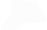 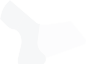 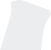 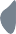 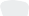 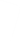 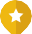 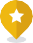 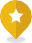 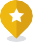 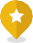 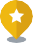 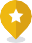 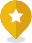 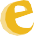 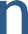 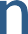 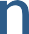 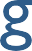 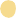 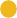 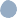 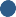 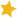 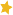 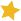 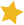 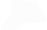 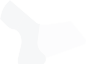 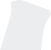 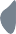 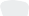 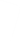 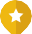 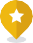 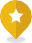 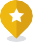 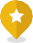 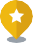 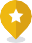 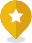 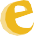 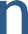 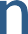 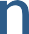 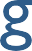 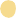 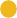 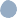 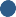 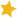 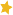 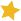 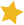 Programme prévisionnel1er jour : vendredi 21 janvier16:30 – 17:00	Introduction à eTwinning17:00 – 17:30	Introduction à la thématique17:30 – 18:00	Présentation de projets 18:00 – 18:30	Ice-breaking activity2ème jour : lundi 24 janvier16:30 – 16:45	Créer un projet dans eTwinning Live16:45 – 17:15	Structuration d’un projet17:15 – 17:45	Introduction au TwinSpace 17:45 – 18:30	Networking activity3ème jour : vendredi 28 janvier 16:30 – 16:45	Fiche planification d’un projet 16:45 – 18:30	Constitution des groupes et planification de projet 4ème jour : mercredi 2 février 16:30 – 18:00	Présentation de projets  18:00 – 18:30	Retour/bilan 